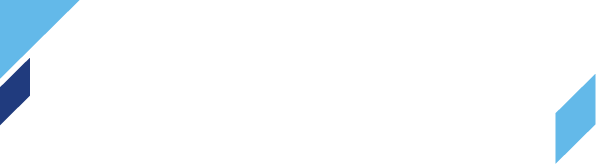 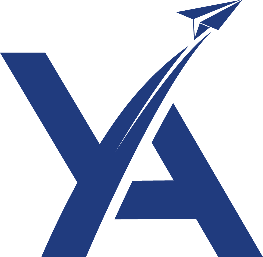 ОТЧЁТ ПО ПРОИЗВОДСТВЕННОЙ ПРАКТИКЕ ПП.04 Выполнение работ по рабочей профессии:14618 Монтажник радиоэлектронной аппаратуры и приборовг. Улан-Удэ, 2022Выполнил:ст. гр. ЭП19           Фамилия ИО.Проверил:Красиков В.П.Оценка:___________/_________Дата:____  ____________  2022